Зенин Алексей Иванович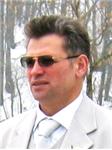 Дата рождения: 04 сентября 1957 Теребовля
Телефон: +38 096 50 53 621
E-mail: alossa-zenin@yandex.ru (основной) 	a.zenin@libero.it (резервный)Skype: alex6zПереводчик итальянского, русского, украинского языков   ЦельПисьменный перевод итальянский<=>русский; итальянский<=>украинский; русский<=>украинский. Тематика: промышленная и бытовая техника, машиностроение, строительство, сельское хозяйство, юридический перевод, религия, общее образование.Удалённый сотрудник, постоянная или разовая работа, неполный рабочий день, Freelance. Ключевая информацияЗнаком с культурой Италии, имею значительный опыт устного последовательного и письменного перевода, хорошо знаю терминологию на русском, украинском и итальянском языках. На английском - читаю литературу по специальности.Опыт работы инженером в Италии и в Украине. Высшее техническое образование (инженер-механик).Опыт работывнештатный переводчик итальянского языкамай 2013 – по настоящее времяРегиональная таможня г. Тернополь 
Устный и письменный перевод, юридический перевод, консультации по законодательству Италии. переводчик итальянского языкафевраль  2011 – по настоящее время Бюро перводов: "Эксперт", "i-translator", "Азбука", "Solt", "ДРУЖБА НАРОДІВ", "Первое Киевское бюро переводов" и др. 
Письменный технический и юридический перевод. Удаленная работа.Перевод технической документации для строительной, пищевой, текстильной, машиностроительной и др. отраслей: задания на техническое проектирование, технические характеристики, пояснительные записки, руководства по монтажу, сборке, эксплуатации и ремонту, спецификации, чертежи, схемы, договора поставок и гарантийные обязательства.Юридических договоров: переписка с юридическими конторами, агентствами по купли-продажи недвижимости и страховыми агентствами.Других, в том числе стандартных, документов. Итальянско-русский переводчик2003 - 2011 (10 лет)WATCH TOWER BIBLE AND TRACT SOCIETY OF PENNSYLVANIA 
Отрасль - образование. Выполнял устный, последовательный перевод публичных выступлений.инженер-конструкторапрель 2006 - июль 2010 (4 года 4 мес)«Alfa-inox» Modena Italia (http://www.alfainox.it)
от 20 до 50 сотрудников; Промышленность и Производство Тесно сотрудничал со специалистами из различных отраслей итальянской индустрии от производства продуктов питания до керамики. Освоил присущую каждой отрасли специфическую терминологию. Проектировал изделия по требованиям заказчиков, выпускал необходимую для производства документацию.начальник технического отдела2004 - 2006«Hidroil» Formigine, (MO), Italy
Промышленность и Производство Согласовал технические задания на изготовление продукции, Разрабатывал техническую документацию с последующей выдачей в производство. Занимался инженерным сопровождением производства.инженер-конструктор1979 - 1989 (10 лет)Специальное конструкторское бюро при Киевском станкостроительном производственном объединении им. М. Горького (Киев) 
Промышленность и Производство Проектировал новые узлы и агрегаты металлорежущих станков, разрабатывал необходимую техническую документацию.Занимался модернизацией выпускаемого оборудования и техническим сопровождением производства.Инженер-конструктор 1 категории, ведущий проекта. Внес существенный вклад в модернизацию всей выпускавшейся тогда гаммы станков.ОбразованиеЛьвовский политехнический институт (г. Львов, Украина)Год окончания 1979Механический факультет, Магистр, Инженер-механик.Владение языкамиИтальянский — свободно 
Могу проходить собеседование на этом языкеРусский — родной 
Могу проходить собеседование на этом языке Украинский — родной 
Могу проходить собеседование на этом языке Английский — читаю специальную литературу. Курсы, тренинги, сертификатыIAL Emilia Romagna Agenzia Formativa di Modena Disegatore con INVENTOR nel settore meccanico(Modena, Italy)Год окончания 2005Конструирование сложных механических систем при помощи Autodesk Inventor.Освоение итальянской и английской компьютерной и машиностроительной терминологии.Дополнительная информацияКомпьютерные навыкиCAT Tools: SDL Trados Sudio 2011, 2014, SDL MultiTerm 2011 Desktop, Deja Vu X2, ABBYY SmartCAT.Набор бумажных словарей. Электронные словари: ABBYY Lingvo, Dizionari Zanichelli, Sabatini Coletti Dizionario della Lingua Italiana.Программы инженерной графики и 3D моделирования: AutoCAD и Autodesk INVENTOR – владею на профессиональном уровне. Пакеты программ Microsoft Office, Adobe Acrobat, ABBYY FineReader, Internet Explorer, Mozila Firefox - владею на уровне уверенного пользователя.Десятипальцевый набор на клавиатуре "вслепую".СтажировкаПроживал и работал в Италии с 2001 по 2011 г.Личные качестваВладею терминологией машиностроительных отраслей на различных языках (русский, украинский, итальянский - свободно; английский - удовлетворительно)Умею решать технические проблемы, Знаю технологию машиностроительного производства и методы проектирования.Годы работы на должности конструктора помогли мне развить точность, пунктуальность и аккуратность, ответственно относиться к мелочам, правильно рассчитывать свои возможности и хорошо взаимодействовать с другими. Работа в WATCH TOWER BIBLE AND TRACT SOCIETY OF PENNSYLVANIA, помогла сформировать правильные жизненные ценности, и находить подход к людям.